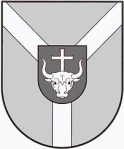 SAVIVALDYBĖS  BIUDŽETINĖS ĮSTAIGOS KAUNO RAJONO SOCIALINIŲ PASLAUGŲ CENTRODIREKTORIUSĮ S A K Y M A SDĖL EKSTREMALIŲJŲ SITUACIJŲ 2018 – 2020 M. PREVENCIJOS PRIEMONIŲ PLANO PATVIRTINIMO2018 m. kovo 21 d.  Nr. ĮS-V-190KaunasVadovaudamasi Lietuvos Respublikos Vyriausybės 2017 m. balandžio 12 d. Nr. 270 „Dėl Ekstremaliųjų situacijų prevencijos vykdymo tvarkos aprašo patvirtinimo“ 5 ir 8 punktais bei Priešgaisrinės apsaugos ir gelbėjimo departamento prie Vidaus reikalų ministerijos direktoriaus 2011 m. birželio 2 d. įsakymo Nr. 1 –189 „Dėl ūkio subjekto, kitos įstaigos galimų pavojų ir ekstremaliųjų situacijų rizikos analizės metodinių rekomendacijų patvirtinimo“ 26 punktu,1. T v i r t i n u Savivaldybės biudžetinės įstaigos Kauno rajono socialinių paslaugų centro Ekstremaliųjų situacijų 2018 – 2020 m. prevencijos priemonių planą.2. Į s a k a u Sigytui Malinauskui, direktoriaus pavaduotojui ūkio reikalams, atsiradus naujiems pavojams, pasikeitus civilinę saugą reglamentuojantiems teisės aktams ar įvykus kitiems pokyčiams, didinantiems pavojų ar ekstremaliųjų situacijų riziką ir mažinantiems darbuotojų ir paslaugų gavėjų saugumą, per vienerius metus nuo pokyčių atsiradimo iš naujo atlikti ekstremaliųjų situacijų rizikos analizę, peržiūrėti ir prireikus patikslinti ekstremaliųjų situacijų prevencijos priemonių planą.Šis įsakymas Lietuvos Respublikos administracinių bylų teisenos įstatymo nustatyta tvarka per vieną mėnesį nuo gavimo dienos gali būti skundžiamas Regionų apygardos administracinio teismo Kauno rūmams (A. Mickevičiaus g. 8A, LT-44312 Kaunas).     L. e. direktoriaus pareigas		                                                       Kristina StanislovaitienėPATVIRTINTASBĮ Kauno rajono socialinių paslaugų centro direktoriaus2018 m. kovo mėn. 21 d. įsakymu Nr.ĮS-V-190_______________________Eil.Nr.Priemonės pavadinimasVykdymo/įvykdymo terminasVykdymo/įvykdymo terminasVykdymo/įvykdymo terminasAtsakingasvykdytojasLaukiamas rezultatas (tikslas)Eil.Nr.Priemonės pavadinimas2018m.2019 m.2020 m.AtsakingasvykdytojasLaukiamas rezultatas (tikslas)1.Priemonės, skirtos darbuotojams apie vidinius ir išorinius pavojus, galinčius daryti neigiamą poveikį gyventojų sveikatai ar gyvybei, turtui ar aplinkai, taip pat prevencijos priemones ir veiksmus, gresiant ar susidarius ekstremaliosioms situacijoms, informuoti ir šviestiPriemonės, skirtos darbuotojams apie vidinius ir išorinius pavojus, galinčius daryti neigiamą poveikį gyventojų sveikatai ar gyvybei, turtui ar aplinkai, taip pat prevencijos priemones ir veiksmus, gresiant ar susidarius ekstremaliosioms situacijoms, informuoti ir šviestiPriemonės, skirtos darbuotojams apie vidinius ir išorinius pavojus, galinčius daryti neigiamą poveikį gyventojų sveikatai ar gyvybei, turtui ar aplinkai, taip pat prevencijos priemones ir veiksmus, gresiant ar susidarius ekstremaliosioms situacijoms, informuoti ir šviestiPriemonės, skirtos darbuotojams apie vidinius ir išorinius pavojus, galinčius daryti neigiamą poveikį gyventojų sveikatai ar gyvybei, turtui ar aplinkai, taip pat prevencijos priemones ir veiksmus, gresiant ar susidarius ekstremaliosioms situacijoms, informuoti ir šviestiPriemonės, skirtos darbuotojams apie vidinius ir išorinius pavojus, galinčius daryti neigiamą poveikį gyventojų sveikatai ar gyvybei, turtui ar aplinkai, taip pat prevencijos priemones ir veiksmus, gresiant ar susidarius ekstremaliosioms situacijoms, informuoti ir šviestiPriemonės, skirtos darbuotojams apie vidinius ir išorinius pavojus, galinčius daryti neigiamą poveikį gyventojų sveikatai ar gyvybei, turtui ar aplinkai, taip pat prevencijos priemones ir veiksmus, gresiant ar susidarius ekstremaliosioms situacijoms, informuoti ir šviesti1.1.Viešinti Įstaigoje ir jos skyriuose lankstinukus, plakatus, brošiūras apie galimus vidinius ir išorinius pavojus bei rekomenduojamus veiksmus ekstremalių  situacijų atvejaisI-IV ketvirtisI-IV ketvirtisI-IV ketvirtisĮstaigos vadovasDarbuotojai ir paslaugų gavėjai geriau žinos apie vidinius ir išorinius pavojus, galinčius daryti neigiamą poveikį sveikatai ar gyvybei, ekstremaliųjų situacijų prevencijos priemones ir veiksmus ekstremalių situacijų atvejaisVertinimo kriterijus – informuotų darbuotojų skaičius;Vertinimo kriterijaus reikšmė – procentai;1001001001.2.Peržiūrėti ir prireikus atnaujinti Įstaigos galimų pavojų ir rizikos analizęII ketvirtisAtsakingas už civilinę sauga ĮstaigojeBus įvertinti nauji galimi pavojai ir galimos ekstremaliosios situacijos, sudarytos prielaidos galimų pavojų ir ekstremaliųjų situacijų rizikai mažintiVertinimo kriterijus –  atnaujinimas atliktas;Vertinimo kriterijaus reikšmė – nustatytu laiku /data;
Birželio 20 d.1.3.Įvertinti įstaigos prevencijos priemonių veiksmingumą ir prireikus atnaujinti ekstremaliųjų situacijų prevencijos priemonių planąI ketvirtisI ketvirtisĮstaigos vadovasBus įvertintas įvykdytų priemonių
veiksmingumas ir užtikrinta
prevencijos priemonių atitiktis
esamoms grėsmėms ir rizikoms
Vertinimo kriterijus -  priemonių, kurių veiksmingumas įvertintas, dalis; Vertinimo kriterijaus reikšmė – procentai;1001001.4.Peržiūrėti ir prireikus atnaujinti Įstaigos ekstremaliųjų situacijų valdymo planą I ketvirtisI ketvirtisAtsakingas už civilinę sauga ĮstaigojeEkstremaliųjų situacijų valdymo
plane bus numatytas geresnis
pasirengimas ekstremaliųjų situacijų valdymuiVertinimo kriterijus – patikslinimas atliktas;Vertinimo kriterijaus reikšmė – nustatytu laiku /data;Kovo 20 dKovo 20 d2.Priemonės, susijusios su darbuotojų civilinės saugos mokymu ir pratybomisPriemonės, susijusios su darbuotojų civilinės saugos mokymu ir pratybomisPriemonės, susijusios su darbuotojų civilinės saugos mokymu ir pratybomisPriemonės, susijusios su darbuotojų civilinės saugos mokymu ir pratybomisPriemonės, susijusios su darbuotojų civilinės saugos mokymu ir pratybomisPriemonės, susijusios su darbuotojų civilinės saugos mokymu ir pratybomis2.1.Surengti civilinės saugos stalo pratybas „Įstaigos darbuotojų veiksmai įvykus įvykiui, ekstremaliajam įvykiui I ketvirtis-I ketvirtisĮstaigos vadovasAtsakingas už civilinę sauga ĮstaigojeBus išbandytas Ekstremaliųjų situacijų valdymo plane numatytų pavojų valdymas, tobulinami darbuotojų gebėjimai reaguoti į ekstremalius įvykiusVertinimo kriterijus - surengta pratybų per metus; vertinimo kriterijaus reikšmė - ne mažiau kaip /skaičius;.112.2.Surengti civilinės saugos funkcinės pratybas „Įstaigos darbuotojų veiksmai įvykus įvykiui, ekstremaliajam įvykiui-I ketvirtis-Įstaigos vadovasAtsakingas už civilinę sauga ĮstaigojeBus tobulinami darbuotojų praktiniai gebėjimai reaguoti į ekstremalius įvykius, ekstremaliąsias situacijasVertinimo kriterijus - surengta pratybų per metus; vertinimo kriterijaus reikšmė - ne mažiau kaip /skaičius;12.3.Peržiūrėti ir prireikus atnaujinti darbuotojų civilinės saugos mokymo tvarkos aprašą, parengti mokymo planą metamsI ketvirtisI ketvirtisI ketvirtisAtsakingas už civilinę sauga ĮstaigojeBus tobulinamas darbuotojų mokymo procesas Vertinimo kriterijus - priemonės atliktos nustatytu laiku;Vertinimo kriterijaus reikšmė – data;
Balandžio  1 d.Balandžio 1 d.Balandžio  1 d.2.4.Organizuoti darbuotojų civilinės saugos mokymą (ne mažiau kaip 2 val.) pagal patvirtintą darbuotojų civilinės saugos mokymo planą.II-IV ketvirtisII-IV ketvirtisII-IV ketvirtisĮstaigos vadovas,Atsakingas už civilinę saugaSkyrių vadovaiBus pagerintos darbuotojų žinios civilinės saugos srityjeVertinimo kriterijus - priemonės atliktos nustatytu laiku;vertinimo kriterijaus reikšmė – data;Iki lapkričio 30 d.Iki lapkričio 30 d.Iki lapkričio 30 d.2.5.Dalyvauti įvadiniuose ir tęstiniuose civilinės saugos mokymuose, organizuojamuose Kauno apskrities priešgaisrinės gelbėjimo valdybos Civilinės saugos skyriujeI-IV ketvirtisI-IV ketvirtisI-IV ketvirtisĮstaigos vadovasBus pagerintos vadovaujančių darbuotojų žinios civilinės saugos srityjeVertinimo kriterijus – dalyvauta mokymuose;Vertinimo kriterijaus reikšmė – skaičius;1113.Priemonės, skirtos gresiančioms ekstremaliosioms situacijoms, nustatytoms atlikus ekstremaliųjų situacijų rizikos analizę, išvengti arba jų susidarymo galimybėms sumažinti, o joms susidarius – padariniams sumažintiPriemonės, skirtos gresiančioms ekstremaliosioms situacijoms, nustatytoms atlikus ekstremaliųjų situacijų rizikos analizę, išvengti arba jų susidarymo galimybėms sumažinti, o joms susidarius – padariniams sumažintiPriemonės, skirtos gresiančioms ekstremaliosioms situacijoms, nustatytoms atlikus ekstremaliųjų situacijų rizikos analizę, išvengti arba jų susidarymo galimybėms sumažinti, o joms susidarius – padariniams sumažintiPriemonės, skirtos gresiančioms ekstremaliosioms situacijoms, nustatytoms atlikus ekstremaliųjų situacijų rizikos analizę, išvengti arba jų susidarymo galimybėms sumažinti, o joms susidarius – padariniams sumažintiPriemonės, skirtos gresiančioms ekstremaliosioms situacijoms, nustatytoms atlikus ekstremaliųjų situacijų rizikos analizę, išvengti arba jų susidarymo galimybėms sumažinti, o joms susidarius – padariniams sumažintiPriemonės, skirtos gresiančioms ekstremaliosioms situacijoms, nustatytoms atlikus ekstremaliųjų situacijų rizikos analizę, išvengti arba jų susidarymo galimybėms sumažinti, o joms susidarius – padariniams sumažinti3.1.Pagal galimybes įsigyti asmeninių apsaugos priemonių  (respiratorių arba dujokaukių)I-IV ketvirtisĮstaigos vadovasBus sudarytas civilinės saugos priemonių rezervasVertinimo kriterijus – priemonių skaičius;Vertinimo kriterijaus reikšmė –įsigytos visos numatytos priemonės/proc.1003.2.Organizuoti darbuotojų praktinius gaisro židinio likvidavimo mokymus IAtsakingas už priešgaisrinę saugą ĮstaigojeDarbuotojai įgys praktinių įgūdžių likviduoti gaisro židiniusVertinimo kriterijus – praktiškai apmokyta darbuotojųvertinimo kriterijaus reikšmė – apmokytų darbuotojų skaičius procentais903.3Atlikti turimų gesintuvo techninę priežiūrą ir aptarnavimą, esant reikalui, skirti lėšas naujiems gesintuvams įsigytiKiekvieną mėnesįKiekvieną mėnesįKiekvieną mėnesįĮstaigos vadovas,Atsakingas už priešgaisrinę saugą ĮstaigojeBus užtikrintas gesintuvų tinkamas darbas ir reikalingas jų kiekis gaisro atvejuVertinimo kriterijus – techniškai aptarnautų gesintuvų skaičius;Vertinimo kriterijaus reikšmė –procentai;1001001003.4.Atlikti turimos gaisrinės saugos priemonių techninę priežiūra ir bandymus, vadovaujantis gamintojo pateikta technine informacija.IV ketvirtisIV ketvirtisIV ketvirtisBus užtikrintas gaisrinės saugos priemonių patikimas darbas įvykių, ekstremalių įvykių metuVertinimo kriterijus - priemonės atliktos nustatytu laiku;Vertinimo kriterijaus reikšmė – data;Lapkričio 30 d.Lapkričio 30 d.Lapkričio 30 d.3.5Atlikti patalpų, numatytų kolektyvinei darbuotojų ir paslaugų gavėjų apsaugai apžiūrą ir užsandarinimo darbų galimybių įvertinimą, numatyti priemones, reikalingas sandarinimo  darbamsIII ketvirtisAtsakingas už civilinę saugaBus įvertintas patalpų tinkamumas laikinai darbuotojų apsaugai, numatytos priemonės sandarinimo darbamsVertinimo kriterijus - priemonės atliktos nustatytu laikuvertinimo kriterijaus reikšmė - dataRugsėjo 15 d.3.6Civilinės saugos mokymu metu supažindinti darbuotojus kaip elgtis grasinant įvykdyti teroro aktą, radus pavojingą radinį ar įvykus kitam gamtiniam, techniniam ar socialiniam ekstremaliajam įvykiui.I-IV ketvirtisI-IV ketvirtisI-IV ketvirtisĮstaigos vadovas,Atsakingas už civilinę sauga,Skyrių vadovaiDarbuotojai žinos kaip elgtis grasinant įvykdyti teroro aktą, radus pavojingą radinį ar įvykus kitam gamtiniam, techniniam ar socialiniam ekstremaliajam įvykiui.Vertinimo kriterijus –apmokyta darbuotojų;Vertinimo kriterijaus reikšmė – apmokytų darbuotojų skaičius procentais9090903.7Informuoti Įstaigos darbuotojus, Paslaugų gavėjus kaip elgtis pavojingos ar ypač pavojingos užkrečiamosios ligos (epidemijos ar pandemijos) grėsmės atveju (profilaktikos priemonių pagal Pasaulinės sveikatos organizacijos rekomendacijas taikymas)Iki epidemijos, (pandemijos) atšaukimoIki epidemijos, (pandemijos) atšaukimoIki epidemijos, (pandemijos) atšaukimoĮstaigos vadovas, Atsakingas už civilinę saugaPlačiau bus taikomos infekcijos kontrolės priemonės, sumažės darbuotojų ir Paslaugų gavėjų susirgimo tikimybėVertinimo kriterijus –informuota darbuotojų;Vertinimo kriterijaus reikšmė – informuotų darbuotojų skaičius procentais;100100100